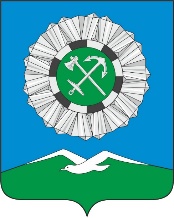 РОССИЙСКАЯ ФЕДЕРАЦИЯИркутская областьСлюдянское муниципальное образованиеСЛЮДЯНСКОЕ МУНИЦИПАЛЬНОЕ ОБРАЗОВАНИЕГОРОДСКАЯ ДУМАСлюдянского районаг. СлюдянкаРЕШЕНИЕот 11.03.2021   № 17 IV-ГДОтчет о выполнении мероприятий муниципальной программы «Повышение качества управления муниципальным имуществом Слюдянского муниципального образования» на 2019-2024 годы, за 2020 годЗаслушав отчет заведующего отделом имущества и земельных отношений администрации Слюдянского городского поселения  С.С.Кобелевой, и руководствуясь статьями 10, 11, 33, 37 Устава Слюдянского муниципального образования, зарегистрированного Главным управлением Министерства юстиции Российской Федерации по Сибирскому федеральному округу 23 декабря 2005 года №RU385181042005001, с изменениями и дополнениями, зарегистрированными Управлением Министерства юстиции Российской Федерации по Иркутской области от 14 мая 2020 года № RU385181042020002,ГОРОДСКАЯ ДУМА РЕШИЛА:Принять к сведению отчет о выполнении мероприятий 2020 года муниципальной программы «Повышение качества управления муниципальным имуществом Слюдянского муниципального образования» на 2019-2024 годы, утверждённой постановлением администрации Слюдянского городского поселения от 27.12.2018г. №1298 (с учетом изменений внесенных постановлениями администрации Слюдянского городского поселения). (Приложение № 1).Опубликовать настоящее решение в приложении к газете «Байкал-новости», а также разместить на официальном сайте администрации Слюдянского городского поселения в сети «Интернет» www.gorod-sludyanka.ru.Контроль за исполнением настоящего решения возложить на администрацию Слюдянского городского поселения Слюдянского района.Глава Слюдянскогомуниципального образования                                                                            В. Н. Сендзяк  Председатель Думы Слюдянскогомуниципального образования                                                                           А. В. ТимофеевПриложение № 1к решению Думы Слюдянского муниципального образования от 11.03.2021 № 17  IV-ГДОтчет о выполнении мероприятий муниципальной программы «Повышение качества управления муниципальным имуществом Слюдянского муниципального образования» на 2019-2024 годы, за 2020 год       Данная программа действует в целях эффективного и рационального использования муниципального имущества Слюдянского муниципального образования. Так по программе «Повышение качества управления муниципальным имуществом Слюдянского муниципального образования» на 2019-2024 годы, за 2020 год запланировано 8 751 832,15 руб.           Основное мероприятие программы "Организация целостной системы учета объектов муниципальной собственности". В рамках данной программы были проведены следующие мероприятия:    Техническая инвентаризация и оформление кадастровых паспортов, и проведение маркшейдерских работ на сумму 504663,16 руб.1) Техническая инвентаризация и оформление кадастровых паспортов на объекты: - автомобильная дорога ул. Полевая;- земельный участок, расположенный по адресу: г.Слюдянка, 105км Федеральной автомобильной дороги М55, в районе поста ДПС;- земельный участок, расположенный по адресу: г.Слюдянка, в районе мемориала «Звездочка»;- сооружение водозаборное, скважина, расположенная по адресу: г.Слюдянка, мкр. Берёзовый;- гараж, расположенный по адресу: г.Слюдянка, ул. Пролетарская, 40;- мост, расположенный по адресу: г.Слюдянка, в районе ул. Некрасова.- Площадки ТКО, расположенные по адресу:-ул. Озерная, в районе з/у №2- ул. Болотная, в районе з/у №22-пер. Магистральный, в районе з/у №1/1- Раздел земельного участка, ул. Полевая, в районе мемориала «Звездочка»- Муниципальные квартиры, расположенные по адресу:- ул. Бабушкина, 4, кв. 5В- ул. Бабушкина, 4, кв. 22- объекты жилищно-коммунального хозяйства (-водоснабжение, -водоотведение, -теплоснабжение), расположенные на территории Слюдянского муниципального образования и находящиеся в собственности СМО, в количестве 51шт.2) Маркшейдерскиe работы:- определение объемов накопившихся ТБО и ТКО на несанкционированной свалке падь Талая- 4,55Га  Услуги специализированных организаций на сумму 16 000,00 руб.      В соответствии с Федеральным законом «Об оценочной деятельности в РФ» № 135-ФЗ от 29.07.1998г., для дальнейшей продажи в соответствии с планом приватизации были проведены работы по определению рыночной стоимости:Для последующей продажи (для подготовки аукциона на право заключения договора купли продажи транспортного средства - КО-440-5 мусоровоз).      2)  Определение начальной цены размера арендной платы земельного участка:- для размещения сооружения для хранения индивидуального транспортного средства), расположенного по адресу: Иркутская область, Слюдянский район, г.Слюдянка, микрорайон Берёзовый, участок 10/1, кадастровый № 38:25:010207:364, площадью 42м2.- для строительства многоквартирного жилого дома), расположенного по адресу: Иркутская область, Слюдянский район, г.Слюдянка, улица Ленина, в районе многоквартирного жилого дома № 115, кадастровый № 38:25:010126:2178, площадью 1761 м2.  Содержание муниципального имущества в сумме – 214380,88 руб., из них:- выполнены работы по ремонту кабинета ГО и ЧС администрации Слюдянского городского поселения, расположенного по адресу: г.Слюдянка, ул.Советская,34 на сумму 39 513 ,37 руб.-- выполнены работы по ремонту класса ГО и ЧС администрации Слюдянского городского поселения, расположенного по адресу: г.Слюдянка, ул.Ленина,124 на сумму 66574,58 руб.-выполнены работы по установке сантехнических приборов, в/м счетчиков прокладка гребенок, стояков ХВС, ГВС, водоотведения, ул. Бабушкина, д. 4 (для предоставления жилого помещения по решению суда во внеочередном порядке) на сумму 56 492,00 руб.-коммунальные услуги по объектам недвижимости Слюдянского муниципального образования в сумме 16 208,47 руб.-оборудование охранной сигнализации в здании, расположенному по адресу: г.Слюдянка, ул. Бабушкина, 20 на сумму 35 592,46 руб.     Так же была произведена оплата санкций (исполнено решение суда по возмещению средств согласно договору купли-продажи земельного участка) в сумме 7 648 187,75 руб.         На 2020 год по программе ««Повышение качества управления муниципальным имуществом Слюдянского муниципального образования» на 2019-2024 годы, было запланировано 8 751 832,15 рублей, фактически направлено 8 383 231,79 рублей, что составляет 95,8 % от запланированных средств. Заведующий отделом имущества и земельных отношений администрации Слюдянского городского поселения                                 С.С.КобелеваМаркшейдерскиe работы по определению объемов накопившихся ТБО и ТКО на несанкционированной свалке падь Талая.Маркшейдерские работы производятся на объектах:1.падь Талая – 4,55Га на сумму - 99 060 руб.2) -Для последующей продажи (для подготовки аукциона на право заключения договора купли продажи транспортного средства - КО-440-5 мусоровоз).Определение начальной цены размера арендной платы земельного участка:-Для размещения сооружения для хранения индивидуального транспортного средства), расположенного по адресу: Иркутская область, Слюдянский район, г.Слюдянка, микрорайон Берёзовый, участок 10/1, кадастровый № 38:25:010207:364, площадью 42м2.- Для строительства многоквартирного жилого дома), расположенного по адресу: Иркутская область, Слюдянский район, г.Слюдянка, улица Ленина, в районе многоквартирного жилого дома № 115, кадастровый № 38:25:010126:2178, площадью 1761 м2.На сумму -16 000 руб. 3)  проведены работы по постановке на кадастровый учет и регистрации права собственности на следующие объекты:- автомобильная дорога ул. Полевая;- земельный участок, расположенный по адресу: г.Слюдянка, 105км Федеральной автомобильной дороги М55, в районе поста ДПС;- земельный участок, расположенный по адресу: г.Слюдянка, в районе мемориала «Звездочка»;- сооружение водозаборное, скважина, расположенная по адресу: г.Слюдянка, мкр. Берёзовый;- гараж, расположенный по адресу: г.Слюдянка, ул. Пролетарская, 40;- мост, расположенный по адресу: г.Слюдянка, в районе ул. Некрасова.На сумму - 60 000,00 руб.На сумму 32 000,00 руб.4) выполнить работы по ремонту кабинета ГО и ЧС администрации Слюдянского городского поселения на сумму 39 513 5) работы по установке сантехнических приборов, в/м счетчиков прокладка гребенок, стояков ХВС, ГВС, водоотведения, ул. Бабушкина, д. 4 (для предоставления жилого помещения по решению суда во внеочередном порядке) на сумму 56 4926) исполнено решение суда по возмещению средств согласно договору купли-продажи земельного участка в сумме 7 648 187,75 руб.7) расходы по содержанию муниципального имущества (коммунальные услуги) в сумме 281 808,83руб.9)  осуществлена оплата за проведенные работы в 2019г. по технической инвентаризации объектов жилищно-коммунального хозяйства, находящихся в собственности СМО и расположенных на территории СМО на сумму 313 602,58 руб. Слюдянкаул. Озерная, в районе з/у №21Площадка ТКОСлюдянкаул. Болотная, в районе з/у №221Площадка ТКОСлюдянкапер. Магистральный, в районе з/у №1/11Площадка ТКОСлюдянкаул. Полевая, в районе мемориала «Звездочка»1Раздел земельного участкаСлюдянкаул. Бабушкина, 4, кв. 5В1КвартираСлюдянкаул. Бабушкина, 4, кв. 221Квартира